Year Three Maths Homework – Times Table Practice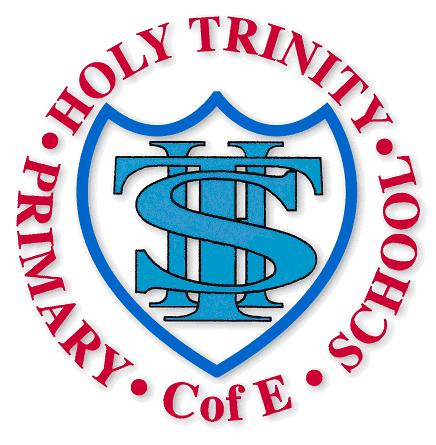 Your child can use the weeks where there is no Maths Homework task set to practise their times table knowledge. As part of the Y3 curriculum, your child will need to know the multiplication and division facts for the x3, x4 and x8 times tables. It is also useful to keep practising the x2, x5 and x10 times table, as well as working on the other times table facts to support their 99 Club – our weekly times table challenge.Get familiar with the mathematical vocabulary we will be using in school when learning about multiplication and division to encourage your child to use this at home.Multiplication: multiply, times, groups of, lots of, product, array, repeated additionDivision: divide, group, grouping, share, sharing, fractions, half, halves, thirds, quarters equal, equally, Here are some useful websites and activities you can use at home. Remember, you can also find all our 99 Club Levels on the school website so your child can also practise at home. https://uk.splashlearn.com/ some multiplication games on here to play https://www.topmarks.co.uk/maths-games/hit-the-button  A Y3 favourite to work on all multiplication and division facts and to build up speed! https://www.timestables.co.uk/  You can sign up for a free account on here so you can collect ‘medals’ when achieving the tasks. You can choose to do any of the times tables and there will be ‘five steps’ to get through as well as directing you to more games. There is also an option to print out some activities. https://assets.oxfordowl.co.uk/2014/05/13/10/30/08/349/PX_MathsContent_BK_TimesTablesInSchool_01_CH.pdf Oxford Owl provide a downloadable guide for parents about Times Table learning in school. I would definitely recommend a read of it as covers all aspects of learning times tables and gives suggestions of things you can do at home to help your child. 